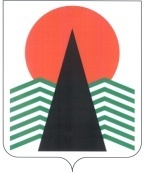 Территориальная комиссияпо делам несовершеннолетних и защите их правПОСТАНОВЛЕНИЕ №5023 июля 2015 года, 10-00 ч.г. Нефтеюганск, 3 мкр., д. 21, каб. 418зал совещаний администрации Нефтеюганского района(сведения об участниках заседания указаны в протоколе №26заседания территориальной комиссии) О мерах по предупреждению чрезвычайных происшествий с детьми на игровых, спортивных площадках (сооружениях, игровых объектах), расположенных на территории муниципальных образований Нефтеюганского района 	 Заслушав и обсудив информацию в соответствии с поручением, определенным в  постановлении комиссии по делам несовершеннолетних и защите их прав при Правительстве Ханты-Мансийского автономного округа - Югры №12 от 17.06.2015, территориальная комиссия установила:	В соответствии со статьей 14 Федерального закона №131-ФЗ от 06.10.2003  «Об общих принципах организации местного самоуправления в Российской Феде-рации» содержание детских игровых площадок является полномочиями администраций городского и сельских поселений.  В соответствии с письмами глав поселений Нефтеюганского района на содержание и ремонт детских игровых площадок в 2015 году запланированы денежные средства в размере 1 070 029 рублей,  кроме этого дополнительно в городском поселении Пойковский подготовлена аукционная документация на установку ограждений 10 детских площадок на общую сумму 2 301 633,97 рублей.  	Главами администраций городского и сельских поселений Нефтеюганского района назначены приказами конкретные должностные лица, ответственные за регулярный осмотр, безопасное техническое состояние и использование игровых (спортивных) площадок. 	С целью обеспечения безопасного детского отдыха в постановление администрации Нефтеюганского района от 30.05.2013 № 1411-па «О создании межведомственной комиссии по проверке детских игровых и спортивных площадок» (с изм. от 21.05.2014 № 983-па) внесены дополнения в части  утверждения графика проверок детских игровых и спортивных площадок, расположенных на территории муниципальных образований района,  утверждена форма акта о проверке, актуализирован состав Межведомственной комиссии по проверке детских игровых и спортивных площадок (постановление № 1328-па от 06.07.2015).	Особое внимание обращено на техническое состояние тех дворовых площадок, на которых в летний период осуществляется реализация программ уличной (дворовой) педагогики и проводятся массовые мероприятия для детей. Данные площадки были проверены в мае-июне текущего года перед началом реализации программ.   При проверке было установлено, что оборудование детских игровых и спортивных площадок находится в удовлетворительном состоянии, очевидных опасных дефектов, вызванных актами вандализма, неправильной эксплуатации и сложными климатическими условиями не выявлено.	В соответствии с постановлением комиссии по делам несовершеннолетних и защите их прав при Правительстве Ханты-Мансийского автономного округа - Югры №12 от 17.06.2015 «О результатах рассмотрения информации прокуратуры Ханты-Мансийского автономного округа - Югры о состоянии законности при эксплуатации детских игровых и спортивных площадок» в  июле проведены комплексные проверки детских игровых и спортивных площадок, расположенных в поселениях района. Проверки проведены с участием представителей общественных организаций, молодежных объединений. В ходе проверок заполнялись Акты проверок, в которых фиксировались все выявленные нарушения, поломки, дефекты. Общее состояние детских игровых площадок удовлетворительное.	Результаты проведенных проверок направлены в адрес глав городского и сельских поселений для принятия мер по устранению выявленных нарушений. Срок ответов до 1 августа 2015 года. До этого срока запланировано проведение с главами поселений совещания в режиме видеоконференцсвязи по вопросу «О результатах проведения текущего контроля за техническим состоянием детских игровых и спортивных площадок на территории поселений Нефтеюганского района».	В целях соблюдения требований безопасности для жизни и здоровья несовершеннолетних при эксплуатации детских игровых и спортивных площадок, расположенных на территории городского и сельских поселений Нефтеюганского района, а также обеспечения комплексной безопасности детей, посещающих детские оздоровительные лагеря, территориальная комиссия по делам несовершеннолетних и защите их прав  Нефтеюганского района п о с т а н о в и л а:	1.   Отделу по делам несовершеннолетних, защите их прав (В.В.Малтакова)   организовать:	1.1 в июле-сентябре 2015 года проведение акции «Детская площадка» по проведению комплексных проверок детских игровых и спортивных площадок, расположенных на территории поселений района с привлечением представителей общественных организаций, молодежных объединений ежемесячное.	Краткие результаты проведенных проверок с информацией о принятых мерах по устранению выявленных нарушений направить в комиссию по делам несовершеннолетних и защите их прав при Правительстве ХМАО-Югры.	Срок: до 10 октября 2015 года.	1.2. проведение во взаимодействии с Единой диспетчерской службой Нефтеюганского района (ЕДДС) горячей телефонной линии «Опасная площадка» по обращениям граждан.	Срок: до 1 ноября 2015 года.	1.3. размещение в СМИ района, на официальном сайте результатов работы по выполнению пунктов 1.1., 1.2. данного постановления.	Срок: до 1 ноября 2015 года	2. Департаменту образования и молодежной политики (Н.В.Котова), департаменту культуры и спорта (М.Б.Чулкина), БУ ХМАО-Югры «Комплексный центр социального обслуживания населения «Забота» (Л.Я.Ким), БУ ХМАО-Югры «Реабилитационный центр для детей и подростков с ограниченными возможностями «Дельфин» (Л.В.Волкова)  организовать проведение в образовательных организациях, учреждениях культуры, социальной защиты, лагерях с дневным пребыванием, на дворовых площадках, площадках кратковременного пребывания детей конкурс рисунков «Детская площадка – безопасное место для игр»:- июль:	- в гп.Пойковский (ПСОШ №4; КЦСОН «Забота», РЦ «Дельфин», ЦКиД «РОДНИКИ»), 	- сп.Салым (Салымская СОШ, ДК «Сияние Севера», ПБ №1)- август:	- сп. Куть-Ях (Куть-Яхская СОШ, КЦСОН «Забота»)  	- сп.Сентябрьский  (Сентябрьская СОШ)	- сп.Каркатеевы (КЦСОН «Забота», МКУ «Ника)	- сп.Усть-Юган (ДК «Галактика), Юганская Обь (КЦСОН «Забота»)- сентябрь:	- сп.Лемпино (СОШ)	- сп.Чеускино (СОШ)	- сп. Сингапай (СОШ)	 Информацию о конкурсе и его результаты опубликовать в СМИ, на официальных сайтах учреждений, информационных стендах учреждений.	Итоговую информацию с результатами проведенного конкурса направить в территориальную комиссию 	Срок: до 25 сентября 2015 года.Председательствующий                                           В.Г.Михалев